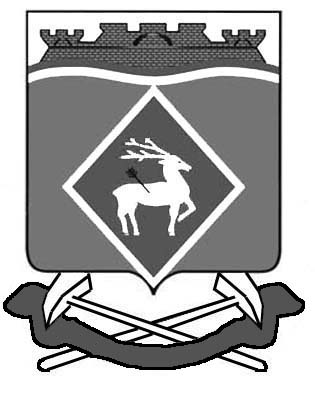 ПРЕДСЕДАТЕЛЬ СОБРАНИЯ ДЕПУТАТОВ –ГЛАВА БЕЛОКАЛИТВИНСКОГО РАЙОНАПОСТАНОВЛЕНИЕО проведении публичных слушаний по проекту планировки и проекту межевания территории под размещение подъездной автомобильной дороги к шахте Садкинская-Северная на территории Грушево-Дубовского сельского поселения Белокалитвинского района Ростовской областиВ соответствии со статьями 5.1, 8, 46 Градостроительного кодекса Российской Федерации, согласно статьи 13 Устава муниципального образования «Белокалитвинский район», статьи 8 Порядка проведения публичных слушаний по вопросам о проектах документации по планировке территории, утвержденного решением Собрания депутатов Белокалитвинского района
от 22 ноября 2006 года № 178, заявлением ООО «Шахта Садкинская-Северная» № 01-1/62 от 28 июня 2022 года и на основании заключения № 13 от 12 июля 2022 года о проверке проекта планировки и проекта межевания территории под размещение подъездной автомобильной дороги к шахте Садкинская-Северная на территории Грушево-Дубовского сельского поселения Белокалитвинского района Ростовской областиПОСТАНОВЛЯЮ:1. Внести на рассмотрение проект планировки и проект межевания территории под размещение подъездной автомобильной дороги к шахте Садкинская-Северная на территории Грушево-Дубовского сельского поселения Белокалитвинского района Ростовской области.2. Назначить проведение публичных слушаний по проекту
на 8 августа 2022 года в 15 часов 00 минут в здании сельского клуба Грушево-Дубовского сельского поселения, расположенного по адресу: Ростовская область, Белокалитвинский район, х.Грушевка, ул. Центральная, 12а.3. Ответственным за проведение публичных слушаний по проекту планировки и проекту межевания территории под размещение подъездной автомобильной дороги к шахте Садкинская-Северная на территории Грушево-Дубовского сельского поселения Белокалитвинского района Ростовской области назначить главного архитектора Белокалитвинского района Л.В. Каюкову.4. Контроль за исполнением настоящего постановления оставляю за собой.ПредседательСобрания депутатов -глава Белокалитвинского района                                                      С.В. Харченко14_ июля 2022 года№ 24г. Белая Калитва